FEUILLE D’INSCRIPTION ECOLE DE MUSIQUE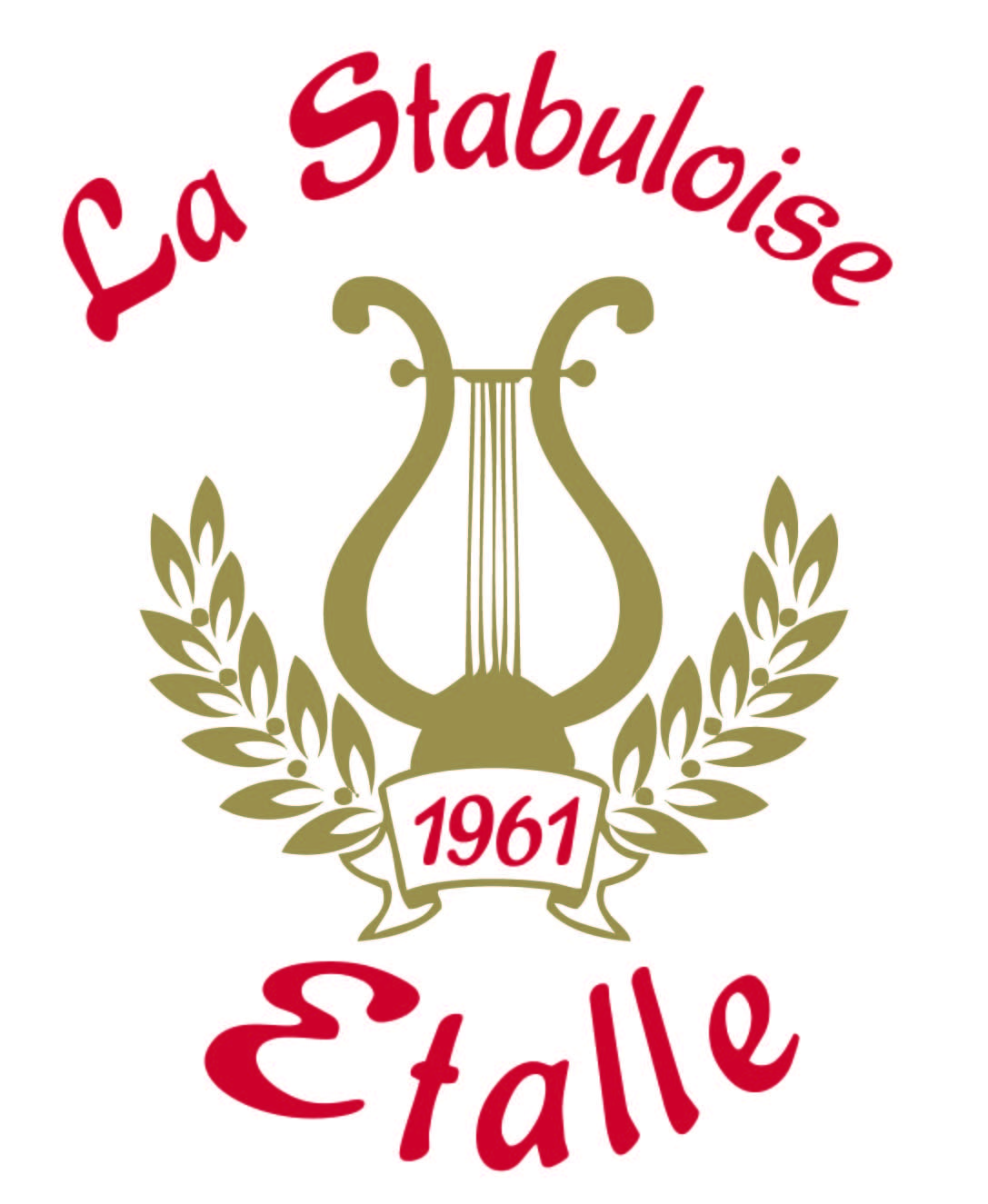 En s’inscrivant à l’école de musique de la Stabuloise, la personne ci-dessous accepte d’intégrer les rangs de l’Harmonie La Stabuloise à l’issue ou au cours de sa formation, pour une durée minimum de 3 ans, (sauf circonstances particulières) Signature de l’élève : 	Signature civilement resp.	Signature préposé Harmonie :  Votre quote-part du minerval vous sera proposée via ce même document après son enregistrement. (Ce montant sera à verser sur le compte (IBAN) : BE22 0012 5231 3547 (BIC: GEBABEBB) avec la communication : « COURS de MUSIQUE 2022-2023 + Nom et prénom de l’élève » Cadre réservé à l’administration de la Stabuloise :INSCRIPTION pour 2022-2023 :NOM DE L’ELEVE :  COURS DE SOLFEGE :  COURS D’INSTRUMENT : MONTANT DU MINERVAL DÛ : NOM : PRENOM :Lieu et Date de Naissance :DOMICILE :PERSONNE civilement responsable Lien de parenté avec l’élèveTéléphone du contact (fixe + gsm)E-Mail du contactAnnée de Solfège (année terminée)INSTRUMENT SOUHAITE :(sous réserve du stock disponible et de l’horaire des professeurs)